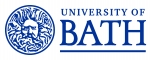 Job DescriptionPerson SpecificationJob title:Intern - Bath InsightsDepartment/School:(Host departmentGrade:Tbc but role paid at £12 p/h (NLW)Hours Full time (36.5 hours)Location:University of Bath premisesJob purposeThe intern will undertake meaningful work which will contribute to the department’s strategy and objectives. They will bring passion, energy and flexibility to the workplace, alongside a genuine desire to learn and grow.As well as professional work experience, interns will benefit from training and development, facilitated by the host department and supported by careers and employability staff within the university.Internships are open to current undergraduate students in years 1 and 2. Interns will be required to lead on a project as defined by the host department, for a duration of 6-8 weeks. Guidance for host departmentsPlease use the space below to provide additional information about the role. Include:Main responsibilitiesKey contacts/relationshipsAny relevant trainingSource and nature of management provided TbcStaff management responsibilityNoneSpecial conditions There may be some requirements for limited evening and weekend work, if the internship involves university events, summer schools or open days. Main duties and responsibilities Main duties and responsibilities 1Responsible for organising and planning their day-to-day activities when tasks have been assigned.2Adopt a solution focussed approach to their work, identifying problems and challenges, finding creative and viable solutions.3Use their initiative, taking proactive approach, with a willingness to work across boundaries.4Complete necessary operational and administrative tasks, possibly including but not restricted to: internal and external communications, event and room bookings, minute and note taking, responding to requests for information. 4Use systems, processes and platforms as determined by role, seeking training and guidance where needed to develop and enhance their competency.5Give presentations and updates, both in person and online, using effective communication skills and engaging with a range of stakeholders. 6Support the team in day-to-day tasks, working with interest and enthusiasm and understanding of the professional environment.7Engage with all training and development throughout the programme, including informal peer-led cohort building activities.8By the end of the internship students will be expected to:Present their project findings to the team/department, using an appropriate format.Have developed effective project management skills. Create a legacy or repository around their work (e.g., bank of good practice; relevant web page; digital resources)Write a short reflective piece (or use digital media) identifying what they have learned and gained from the internship.Start building a professional network to support their future career development.You will from time to time be required to undertake other duties of a similar nature as reasonably required by your line manager. You are required to follow all university policies and procedures at all times and take account of university guidanceYou will from time to time be required to undertake other duties of a similar nature as reasonably required by your line manager. You are required to follow all university policies and procedures at all times and take account of university guidanceCriteriaEssentialDesirableAssessed (A) (I)QualificationsCurrently working towards an undergraduate degree at BathxAExperience/KnowledgeNone requiredSkillsExcellent written communication skillsxAStrong verbal communication skills xIEffective planning and organising skillsxA, IStrong IT and digital skills; willingness to  develop further IT skillsXATeam working and awareness of different styles and approachesxA, IAble to take the initiative and be proactivexA, ICommitment to high quality customer service xA, IAble to cope with competing and shifting priorities and work towards deadlinesxA, IEnthusiastic, committed and resourcefulxA, IProfessional attitude and approachxxI